Using Commas to Clarify Meaning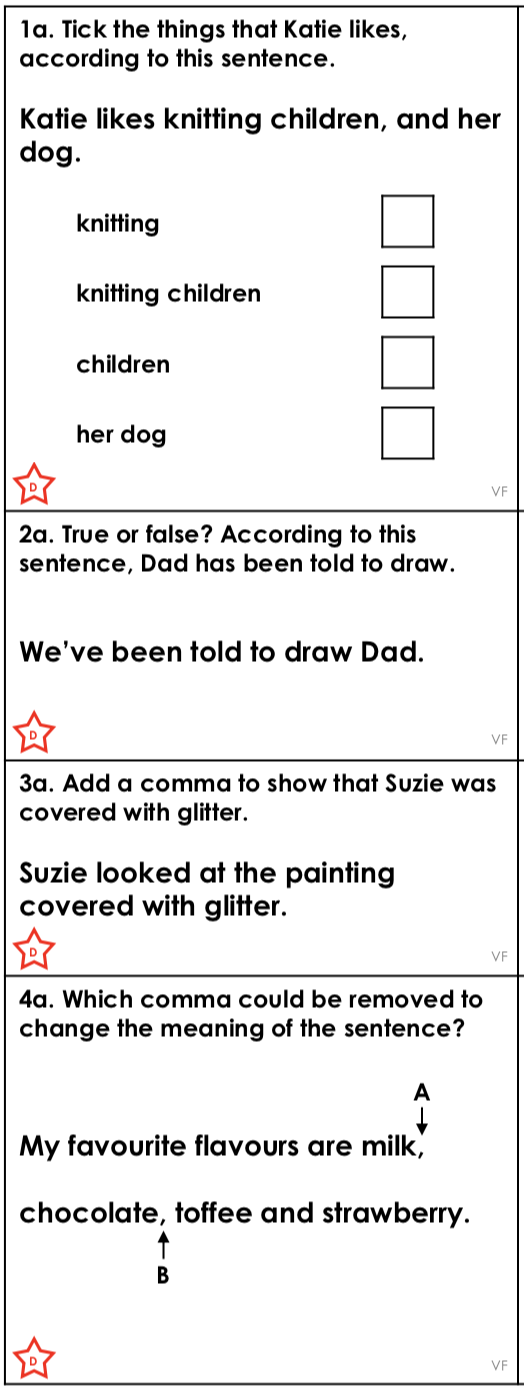 